MULTIPLE INCARCERATED INDIVIDUAL 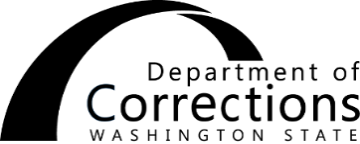 FUNDING REQUESTSender name	Phone numberStreet address	City	State	ZipEmail address (optional)Currently sending funds to: In addition to above, requesting to send funds to:Justification for request:Decision:	  Approve	  DenyComments: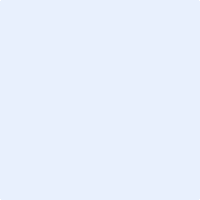 Name	Signature		DateRequestor may complete and mail this form to the facility(ies) where the individual(s) resides.The contents of this document may be eligible for public disclosure.  Social Security Numbers are considered confidential information and will be redacted in the event of such a request.  This form is governed by Executive Order 16-01, RCW 42.56, and RCW 40.14.Distribution:  ORIGINAL - Facility Superintendent	COPY -	Imaging file, Facility Business OfficeNAMEDOC NUMBERRELATIONSHIPFACILITYNAMEDOC NUMBERRELATIONSHIPFACILITYAPPOINTING AUTHORITY/DESIGNEE